يُشرفني أن أُحيل إلى الدول الأعضاء في المجلس مساهمة مقدمة من الولايات المتحدة الأمريكية.هولين جاو
الأمين العاممساهمة من الولايات المتحدة الأمريكيةمذكرات التفاهمخلفيةكلف القرار 192 (بوسان، 2014) المجلس بأن يضع المعايير والمبادئ التوجيهية لمشاركة الاتحاد في مذكرات التفاهم ذات التبعات المالية و/أو الاستراتيجية. ولم يتمكن المجلس من التوصل إلى توافق في الآراء بشأن هذه المعايير والمبادئ التوجيهية قبل عقد مؤتمر المندوبين المفوضين لعام 2018 (PP-18). وخلال هذا المؤتمر، ناقشت اللجنة 6 مقترحات لتعديل القرار 192 (بوسان، 2014)، بما في ذلك المعايير والمبادئ التوجيهية المحددة المتعلقة بمذكرات التفاهم ذات التبعات المالية و/أو الاستراتيجية. وفي نهاية المطاف وافق مؤتمر المندوبين المفوضين لعام 2018 على إلغاء القرار 192 وإدراج نص محدد في محاضر الجلسة العامة يوضح الإجراء المتعلق بمذكرات التفاهم ذات التبعات المالية و/أو الاستراتيجية الكبيرة.المقترحلأغراض الوضوح، ولتجنب اللبس جراء إلغاء القرار 192، تقترح الولايات المتحدة أن يعتمد مجلس الاتحاد مقرراً يذكِّر بالنص الذي أُدرج في محاضر الجلسة العامة لمؤتمر المندوبين المفوضين لعام 2018.ويحتوي الملحق المرفق بهذه الوثيقة على مشروع المقرر المقترح.الملحق: 1الملحقمشروع مقررمذكرات التفاهمإن المجلسإذ يضع في اعتباره أ )	إلغاء القرار 192 (بوسان، 2014) من جانب مؤتمر المندوبين المفوضين (دبي، 2018)؛ب)	محاضر الجلسة العامة السادسة عشرة لمؤتمر المندوبين المفوضين (دبي، 2018)، التي جرت فيها الموافقة على نص محدد يتعلق بمذكرات التفاهم ذات التبعات المالية و/أو الاستراتيجية الكبيرة باعتباره قراراً لمؤتمر المندوبين المفوضين،يقرِّر1	أن مذكرات التفاهم التي يشارك فيها الاتحاد والتي لها، حسب رأي الأمين العام، تبعات مالية و/أو استراتيجية كبيرة، لا ينبغي إبرامها إلا بموافقة مسبقة من المجلس؛2	أن الأمين العام ينبغي أن يقدم إلى المجلس في دورته العادية مذكرات التفاهم التي لها تبعات مالية و/أو استراتيجية كبيرة من أجل الموافقة عليها مسبقاً؛3	أن تقديم تقرير للدورة العادية للمجلس بشأن مذكرات التفاهم الأخرى التي يبرمها الاتحاد سيستمر خلال الفترة ذات الصلة؛4	أن المجلس، عند النظر في مشاركة الاتحاد في مذكرات التفاهم التي لها تبعات مالية و/أو استراتيجية كبيرة، يجب أن يطبق المبادئ التالية:’1‘	ينبغي لأي مشاركة للأمين العام بهذه الصفة أن تسهم في تحقيق أهداف الاتحاد المنصوص عليها في المادة 1 من الدستور، وأن تقع ضمن الأهداف المذكورة وضمن الخطتين الاستراتيجية والمالية للاتحاد؛’2‘	تحاط الدول الأعضاء وأعضاء القطاعات علماً بالأنشطة التي يقوم بها الاتحاد عند مشاركته في مذكرات تفاهم ذات تبعات مالية و/أو استراتيجية كبيرة؛’3‘	تحترم وتراعى سيادة الدول الأعضاء في الاتحاد والحقوق التي تتمتع بها بالكامل؛5	أن تتم تغطية الأنشطة المذكورة أعلاه في تقرير المجلس المقدم إلى مؤتمر المندوبين المفوضين بشأن تنفيذ الخطة الاستراتيجية وأنشطة الاتحاد.___________ال‍مجلس 2019
جنيف، 20-10 يونيو 2019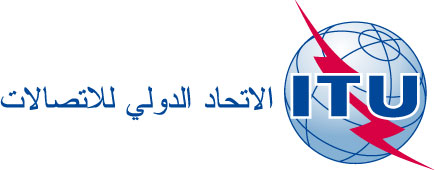 بند جدول الأعمال: ADM 7المراجعة 1
للوثيقة C19/63-A4 يونيو 2019الأصل: بالإنكليزيةمذكرة من الأمين العاممذكرة من الأمين العاممساهمة من الولايات المتحدة الأمريكيةمذكرات التفاهممساهمة من الولايات المتحدة الأمريكيةمذكرات التفاهمملخصتلخص هذه المساهمة المناقشات التي جرت خلال مؤتمر المندوبين المفوضين لعام 2018 بشأن مذكرات التفاهم ذات التبعات الاستراتيجية والمالية الكبيرة. وتحتوي المساهمة على مشروع مقرر يذكِّر بنتائج المناقشات التي دارت خلال مؤتمر المندوبين المفوضين لعام 2018 بغية تقديم إيضاحات لأعضاء الاتحاد وزيادة وضوح القرار الذي اتخذه مؤتمر المندوبين المفوضين لعام 2018.الإجراء المطلوبيدعى المجلس إلى أن يحيط علماً بمحتوى هذه المساهمة وإلى اعتماد مشروع المقرر الوارد في ملحق هذه المساهمة._________المراجعالوثيقة PP18/173